Администрация сельского поселения Кривле-Илюшкинский сельсовет муниципального района Куюргазинский район Республики Башкортостан Почтовый адрес: 453354, Республика Башкортостан, Куюргазинский район, с.Кривле-Илюшкино, ул.Центральная, 33Телефон: (34757) 63-6-73Адрес электронной почты: nikitina.a73@mail.ru--
Ворошилов Игорь Леонидович  – глава сельского поселения Кривле-Илюшкинский  сельсовет муниципального района Куюргазинский  район Республики Башкортостан,  7.07.1979 г.р.,  образование высшее педагогическое,   работает с 28 сентября 2015 года.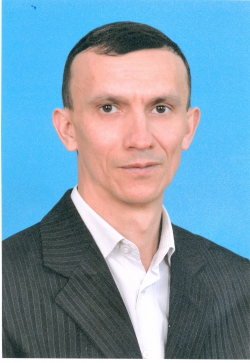 Тел. (34757) 63-6-73 , Дни приема: четверг с 9-00 до 11-00 ч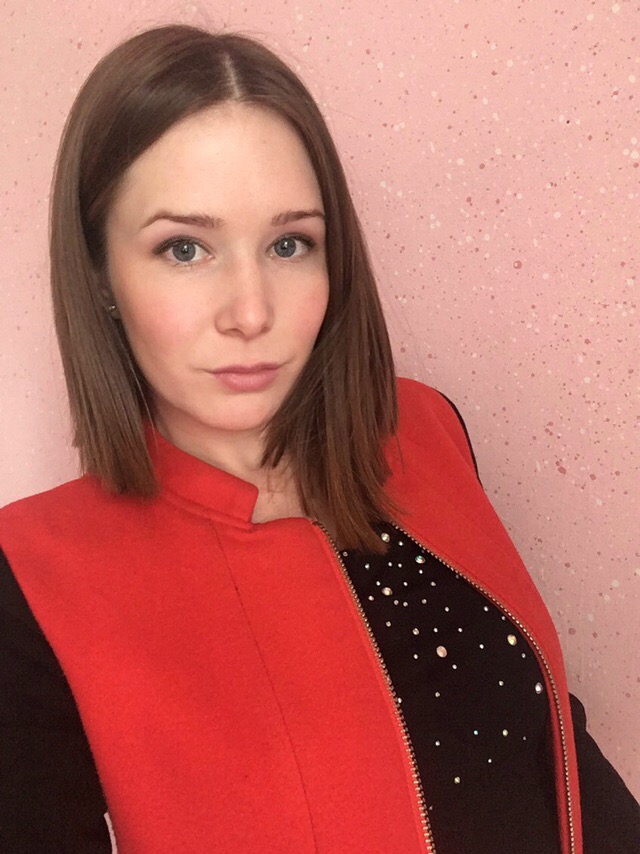 Семенова Виктория Игоревна –управляющий делами Администрации  сельского поселения, 01.02.1995  г.р., образование  высшее , в  2017 году окончила Оренбургский Государственный Университет по специальности «Управление Земельными Ресурсами», работает с  сентября 2018 года Тел. (34757) 63-8-23, часы приема граждан: с 9.00 до 17.00 ( перерыв на обед с 13.00 до 14.30) с понедельника по пятницу.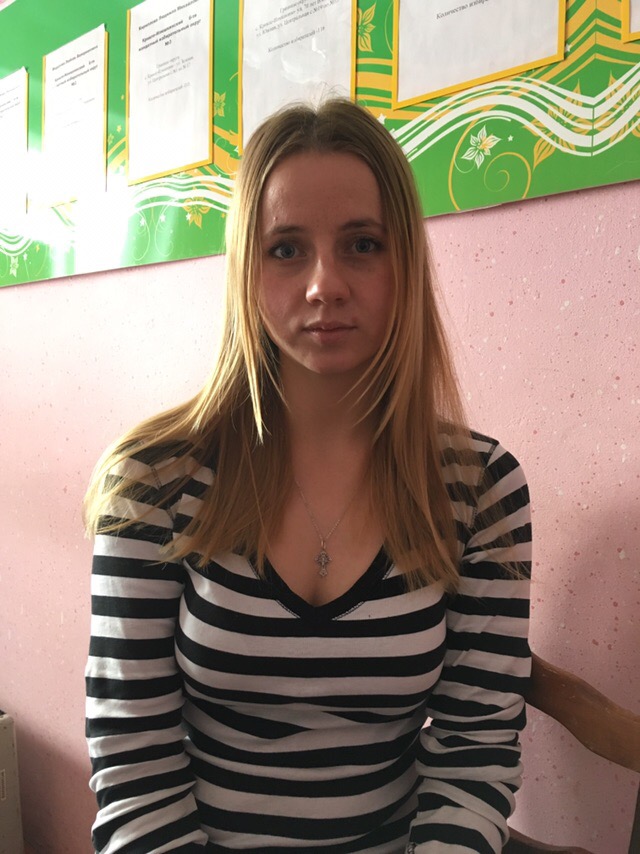 Чурсина Валентина Сергеевна  - специалист 1 категории  Администрации  сельского поселения Кривле-Илюшкинского сельского совета,  образование  высшее, в 2015 году окончила Оренбургский Госудрственный Аграрный Университет, работает с ноября 2018 года.Тел. (34757) 63-6-82, часы приема граждан: с 9.00 до 17.00 ( перерыв на обед с 13.00 до 14.30) с понедельника по пятницу.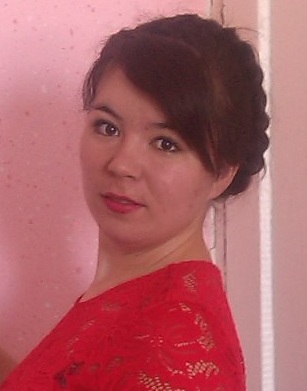 --Габбясова Гульфира Фаилевна – специалист 2 категории Администрации сельского поселения , 29.11.1993 г.р.,   образование начальное профессиональное , работает с сентября  2016 года.Тел. (34757) 63-6-82, часы приема граждан: с 9.00 до 17.00 ( перерыв на обед с 13.00 до 14.30) с понедельника по пятницу.